2020-2021 EĞİTİM ÖĞRETİM YILI YAZ OKULU DUYURUSU2020-2021 Öğretim Yılı Yaz Öğretimi Akademik TakvimiKesin Kayıt                                                :09-10 Ağustos 2021Kapanan Derslerin İlanı ve Kapanan Ders Yerine Ders Seçimi           :11 Ağustos 2021Ders Başlangıç ve Bitiş Tarihleri              :16 Ağustos 2021- 17 Eylül 2021Final Sınav Tarihleri                                  :13-17 Eylül 2021*İLAN EDİLEN KESİN KAYIT TARİHLERİNE KESİNLİKLE UYULMASI GEREKMEKTEDİR. *WEB KAYIT SİSTEMİ OTOMATİK OLARAK KAPANACAĞINDAN BELİRTİLEN TARİHLERDE KESİN KAYIT YAPTIRMAYAN ÖĞRENCİLERİN KAYDI HİÇ BİR ŞEKİLDE KABUL EDİLMEYECEKTİR.*Yaz Okulu Yönetmeliği gereği kayıtlar bittikten sonra ne sebeple olursa olsun, DERS EKLEME, DERS DEĞİŞTİRME, DERS SİLDİRME / İPTAL ETTİRME / BIRAKMA işlemleri yapılmamaktadır.*Kayıtlanılan derslerde alınan not son not olarak işlenecektir. Bu nedenle ders seçme işlemini dikkatlice yapmanız önemle tavsiye olunur.UYARI !!!Hak donduran öğrenciler, haklarının saklı tutulduğu yarıyılların derslerini yaz öğretiminde alamazlar.Kesin KayıtFakültemiz ve diğer üniversite öğrencileri Kesin Kayıtlarını;İnternet yolu ile (www.deu.edu.tr) web sayfasındaki “Web Kayıt” adımından kesin kayıt tarihleri içerisinde ders seçerek yapacaklar ve Maliye Bakanlığı tarafından belirlenen ders ücretini T.C. Ziraat Bankasının her hangi bir şubesine öğrenci numarası ile yatırdıktan sonra kayıtları tamamlanmış sayılacaklardır.(Ders seçimi web üzerinden yapılsa bile ders ücreti bankaya yatırılmadığı sürece öğrenci kayıtsız görünecektir.)Diğer Üniversite Öğrencilerinin Kayıt İşlemleriwww.deu.edu.tr web sayfasındaki Web Kayıt  adımına girdikten sonra.http://kayit.deu.edu.tr/ders_kayit/yaz/yoksis_ogr_kaydi/index.php linkinden giriş yaparak ekrana gelecek BAŞVURU FORMUNU doldurup 300…. ile başlayan bir öğrenci numarası  ve şifresi  aldıktan  sonra ders seçimi  yapılacak  ve ekranda belirtilen  ücretleri ekrandan aldıkları öğrenci numarası ile T.C. Ziraat Bankasının her hangi bir şubesine yatırdıktan  sonra  kayıt işlemi tamamlanmış sayılacaktır.Kapanan Ders Yerine Ders Seçim İşlemiKesin kayıt sonucunda açılabilmesi için gerekli öğrenci sayısının (20 öğrenci) sağlanmadığı dersler 11 Ağustos 2021 tarihinde internetten ilan edilecek ve kapatılacaktır.Fakültemiz ve diğer üniversite öğrencileri Kapanan ders yerine başka ders seçmek istedikleri takdirde 11 Ağustos 2021 tarihinde öğrencilerin  web ders kayıt ekranına girerek tekrar ders kayıt hakkı almaları gerekmektedir. Daha önceki ders kayıtları iptal olacağından yeni alacakları derslere ek olarak daha önce seçtikleri kapanmayan dersleri de tekrar seçmeleri gerekmektedir. (Ders ücret farkı oluşması durumunda ücretin bankaya yatırılması zorunludur) Ücret farkını yatırmayan öğrenciler başka derse kayıtlanmış bile olsalar tüm ders kayıtları geçersiz sayılacaktı Kapanan ders yerine daha düşük kredili ders seçilmesi durumunda aradaki fark otomatik olarak verdiğiniz hesap numarasına yatırılacaktır.Kapanan Ders Yerine Ders Seçmek istemeyen öğrencilerin herhangi bir işlem yapmalarına gerek yoktu Bu durumda olan öğrencilerin yatırdıkları ders ücreti hesaplarına otomatik olarak iade edilecektir.Tekrar Kayıt Hakkı AlmaYaz okulu kayıt tarihleri arasında web kayıt işlemi yapıldıktan sonra kayıt olduğunuz derslerde ekleme, çıkarma, ders değiştirme veya bırakma hakkına sahipsiniz.Ancak Sisteme giriş yapıp “TEKRAR KAYIT HAKKI” alma işlemi yaptığınız takdirde bir önceki seçtiğiniz ders bilgileri silinmekte ve yeniden ders seçimi yapmanız gerekmektedir. (Bankaya yatırmış olduğunuz ders ücreti son seçtiğiniz ders bilgilerine göre yeniden hesaplanmakta ve ekrana yansıtılmaktadır.)Kayıtlar bittikten sonra ders ekleme, çıkarma veya iptal edilmesi işlemleri yapılmamaktadır.Ders Saat Ücretleri*2020-2021 Yaz okulu ders saat ücreti 1,97 TL’dir.* Yabancı Uyruklu öğrenciler 3 (üç) katı ücret ödeyecektir.Ders Ücret İadesiDers kayıtları sonunda kapanan derslere kayıtlı öğrencilerin başka ders seçmek istememeleri durumunda yatırmış oldukları ücretin iade edilebilmesi için mutlaka başvuru sırasında kendi adlarına açılmış olan banka hesap numaralarını doğru ve eksiksiz olarak yazmaları gerekmektedir.Başka birinin adına verilen hesaplara iade işlemi yapılamamaktadır.Diğer Üniversite Öğrencilerinin Yaz Okulu KaydıFakültemiz öğrencileri dışındaki diğer üniversite öğrencilerinin yaz okulu kaydı da aynı tarih ve şartlarda internet yolu ile yapılacaktır.Fakültemize yaz okulu ders kaydı yaptıran diğer üniversite öğrencilerinin aldıkları ders ve notların kendi Fakültelerinde kabul edilme veya edilmemesine ait yükümlülük tamamen öğrenciye aitti Bu nedenle ders kaydı yaptırmadan önce Fakültenizden olur almanız önemle duyurulur. Alınan izin ile ilgili Fakültemiz tarafından öğrencilerden herhangi bir belge istenmemektedir.Diğer Üniversite öğrencilerinin ders notlarının Üniversite/Fakültelerine en kısa sürede gönderilebilmesi için Fakülte isim ve adres bilgilerinin doğru olarak sisteme girilmesi önem taşımaktadır.Yaz okulu sonunda Ders notları öğrencilere elden teslim edilmeyecek olup, en kısa sürede toplu olarak üniversite rektörlüklerine resmi yazı ile gönderilecektir.Ders Ekleme, Değiştirme ve BırakmaYaz Öğretimi Yönetmeliği’nin 12.maddesi gereği öğrenciler, kesin kayıtlar bittikten sonra öğrenim hakkının saklı tutulması, ders eklenmesi, ders değiştirilmesi ve ders bırakılması taleplerinde BULUNAMAZLAR.Fakültemiz Yaz Öğretiminde ders alınabilmesi için, DEÜ Yaz Öğretimi Yönetmeliği ile Fakültemiz Öğretim ve Sınav Uygulama Esasları’nda belirtilen tüm koşulların sağlanması gereklidir.Alınabilecek Ders SayısıÖğrenciler Yaz öğretiminde Fakülte bölümlerinde açılacak olan derslerden en çok 3 (üç) derse kayıt yaptırabilir.Alınabilecek DerslerYaz öğretiminde bir öğrenci;Alıp da sınavına girme hakkı elde edemediği,Alıp da başarısız kaldığı,Genel not ortalamasını yükseltmek amacı ile alıp da başarılı olduğudersleri tekrar alabilir.Yeni Derse Kaydolabilme ŞartıÖğrencinin daha önce hiç almadığı bir dersi alabilmesi için, genel not ortalamasının (GNO) en az 1.80 olması gerekir.Yaz öğretimi sonunda genel not ortalaması 1.80’nin altına düşen öğrenciler, yaz öğretimi takip eden dönemde daha önce almadıkları dersleri alamazlar.Fakültemiz Öğrencilerinin Diğer Üniversitelerden Ders AlabilmesiBaşka üniversitenin yaz okulundan ders almak isteyen öğrenciler, Dekanlık Makamına dilekçe ile başvurarak ekine almak istedikleri dersin kredi ve içeriğini ekleyerek ( 1.,2. Ve 3. Sınıf öğrencilerinin ders içeriği eklemesine gerek yoktur.) Dekanlık Yazı işlerine teslim etmeleri yada fax yoluyla göndermeleri (0232 420 48 95)   gerekmektedir.Ancak ilgili Bölüm Başkanlığı’nın onayı ve Fakülte Yönetim Kurulu Kararı ile en fazla 3 ders alabilirler.Alınacak dersin, ders saat/kredisi bölümümüz öğretim planında yer alan ders saat/kredisinden az olamaz.2021 YAZ OKULU AÇILMASI TEKLİF EDİLEN DERSLER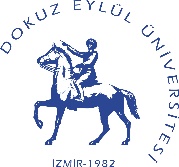 T.C.DOKUZ EYLÜL ÜNİVERSİTESİBUCA EĞİTİM FAKÜLTESİ DEKANLIĞI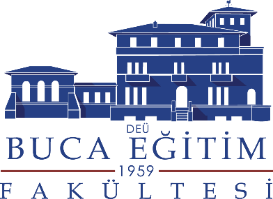 Ders SaatUygulanacak Top.Ders SaatiSaat ÜcretiÖdenecek Ücret2281,97 TL55,16 TL3421,97 TL82,74 TL4561,97 TL110,32 TL5701,97 TL137,9 TLBUCA EĞİTİM FAKÜLTESİ 2020-2021 ÖĞRETİM YILI YAZ OKULUNDA AÇILMASI TEKLİF EDİLEN DERS LİSTESİBUCA EĞİTİM FAKÜLTESİ 2020-2021 ÖĞRETİM YILI YAZ OKULUNDA AÇILMASI TEKLİF EDİLEN DERS LİSTESİBUCA EĞİTİM FAKÜLTESİ 2020-2021 ÖĞRETİM YILI YAZ OKULUNDA AÇILMASI TEKLİF EDİLEN DERS LİSTESİBUCA EĞİTİM FAKÜLTESİ 2020-2021 ÖĞRETİM YILI YAZ OKULUNDA AÇILMASI TEKLİF EDİLEN DERS LİSTESİBUCA EĞİTİM FAKÜLTESİ 2020-2021 ÖĞRETİM YILI YAZ OKULUNDA AÇILMASI TEKLİF EDİLEN DERS LİSTESİBUCA EĞİTİM FAKÜLTESİ 2020-2021 ÖĞRETİM YILI YAZ OKULUNDA AÇILMASI TEKLİF EDİLEN DERS LİSTESİDERSİN AÇILDIĞI ANABİLİM DALIAÇILAN DERSİN KODUAÇILAN DERSİN ADI SAATAKTSDERSİ ALACAK BÖLÜM ANABİLİM DALIDERSİN AÇILDIĞI ANABİLİM DALIAÇILAN DERSİN KODUAÇILAN DERSİN ADI SAATAKTSDERSİ ALACAK BÖLÜM ANABİLİM DALIBUCA EĞİTİM FAKÜLTESİMBD 1001EĞİTİME GİRİŞ2+0=23Fakülte GeneliBUCA EĞİTİM FAKÜLTESİMBD 1003EĞİTİM SOSYOLOJİSİ2+0=23Fakülte GeneliBUCA EĞİTİM FAKÜLTESİMBD 1012SINIF YÖNETİMİ2+0=23Fakülte GeneliBUCA EĞİTİM FAKÜLTESİMBD 1009TÜRK EĞİTİM SİSTEMİ VE OKUL YÖNETİMİ2+0=23Fakülte GeneliBUCA EĞİTİM FAKÜLTESİGKD 5001BAĞIMLILIK VE BAĞIMLILIKLA MÜCADELE2+0=23Fakülte GeneliBUCA EĞİTİM FAKÜLTESİMBD 1006ÖĞRETİM İLKE VE YÖNTEMLERİ2+0=23Fakülte GeneliBUCA EĞİTİM FAKÜLTESİGKD 1001TÜRK DİLİ I3+0=35Fakülte GeneliBUCA EĞİTİM FAKÜLTESİGKD 1002TÜRK DİLİ II3+0=35Fakülte GeneliBUCA EĞİTİM FAKÜLTESİYDİ 1019YABANCI DİL I (İNGİLİZCE)2+0=23Fakülte GeneliBUCA EĞİTİM FAKÜLTESİYDİ 1020YABANCI DİL II (İNGİLİZCE)2+0=23Fakülte GeneliBUCA EĞİTİM FAKÜLTESİATA 1005ATATÜRK İLKELERİ VE İNKILAP TARİHİ I2+0=23Fakülte GeneliBUCA EĞİTİM FAKÜLTESİATA 1006ATATÜRK İLKELERİ VE İNKILAP TARİHİ II2+0=23Fakülte GeneliBUCA EĞİTİM FAKÜLTESİMBD 1008EĞİTİMDE ARAŞTIRMA YÖNTEMLERİ2+0=23Fakülte GeneliBUCA EĞİTİM FAKÜLTESİMBD 1005TÜRK EĞİTİM TARİHİ2+0=23Fakülte GeneliBİLGİSAYAR ve ÖĞRETİM TEKNOLOJİLERİ EĞİTİMİ ABDBTE 2003TEMEL PROGRAMLAMA2+2=44Bilgisayar ve Öğretim Teknolojileri Eğt.Böl.BİLGİSAYAR ve ÖĞRETİM TEKNOLOJİLERİ EĞİTİMİ ABDBTE 2008İLERİ PROGRAMLAMA2+2=44Bilgisayar ve Öğretim Teknolojileri Eğt.Böl.İNGİLİZ DİLİ EĞİTİMİ ABDING 1005DİNLEME VE SESLETİM I2+0=22İngiliz Dili Eğitimi ABDİNGİLİZ DİLİ EĞİTİMİ ABDING 1006DİNLEME VE SESLETİM II2+0=23İngiliz Dili Eğitimi ABDİNGİLİZ DİLİ EĞİTİMİ ABDİNG 2001İNGİLİZCE ÖĞRENME VE ÖĞRETİM YAKLAŞIMLARI2+0=23İngiliz Dili Eğitimi ABDİNGİLİZ DİLİ EĞİTİMİ ABDİNG 2001İNGİLİZCE ÖĞRENME VE ÖĞRETİM YAKLAŞIMLARI2+0=23İngiliz Dili Eğitimi ABDİNGİLİZ DİLİ EĞİTİMİ ABDİNG 2002İNGİLİZCE ÖĞRETİM PROGRAMLARI2+0=23İngiliz Dili Eğitimi ABDİNGİLİZ DİLİ EĞİTİMİ ABDİNG 2002İNGİLİZCE ÖĞRETİM PROGRAMLARI2+0=23İngiliz Dili Eğitimi ABDİNGİLİZ DİLİ EĞİTİMİ ABDİNG 2008DİL EDİNİMİ2+0=23İngiliz Dili Eğitimi ABDİNGİLİZ DİLİ EĞİTİMİ ABDİNG 3001ÇOCUKLARA YABANCI DİL ÖĞRETİMİ I3+0=35İngiliz Dili Eğitimi ABDİNGİLİZ DİLİ EĞİTİMİ ABDİNG 3001ÇOCUKLARA YABANCI DİL ÖĞRETİMİ I3+0=35İngiliz Dili Eğitimi ABDREHBERLİK VE PSİKOLOJİK DANIŞMANLIK EĞİTİMİ ABDPDR 2016YAŞAM DÖNEMLERİ VE UYUM SORUNLARI2+0=22Rehberlik ve Psikolojik DanışmanlıkREHBERLİK VE PSİKOLOJİK DANIŞMANLIK EĞİTİMİ ABDPDR 2016YAŞAM DÖNEMLERİ VE UYUM SORUNLARI2+0=22Rehberlik ve Psikolojik DanışmanlıkREHBERLİK VE PSİKOLOJİK DANIŞMANLIK EĞİTİMİ ABDPDR 2016YAŞAM DÖNEMLERİ VE UYUM SORUNLARI2+0=22Rehberlik ve Psikolojik Danışmanlık                                                                  TÜRKÇE EĞİTİMİ ABDTÜRKÇE EĞİTİMİ ABDTRK1001EDEBİYAT BİLG.VE KUR.I2+0=23Türkçe Eğitimi                                                                  TÜRKÇE EĞİTİMİ ABDTÜRKÇE EĞİTİMİ ABDTRK 1002EDEBİYAT BİLG.VE KUR.II2+0=23Türkçe Eğitimi                                                                  TÜRKÇE EĞİTİMİ ABDTÜRKÇE EĞİTİMİ ABDTRK 1003OSMANLI TÜRKÇESİ I2+0=23Türkçe Eğitimi                                                                  TÜRKÇE EĞİTİMİ ABDTÜRKÇE EĞİTİMİ ABDTRK 1004OSMANLI TÜRKÇESİ II2+0=23Türkçe Eğitimi                                                                  TÜRKÇE EĞİTİMİ ABDTÜRKÇE EĞİTİMİ ABDTRK 1005TÜRK DİLBİLGİSİ I2+0=22Türkçe Eğitimi                                                                  TÜRKÇE EĞİTİMİ ABDTÜRKÇE EĞİTİMİ ABDTRK 1006TÜRK DİLBİLGİSİ II2+0=23Türkçe Eğitimi                                                                  TÜRKÇE EĞİTİMİ ABDTÜRKÇE EĞİTİMİ ABDTRK 2001ÇOCUK EDEBİYATI2+0=22Türkçe Eğitimi                                                                  TÜRKÇE EĞİTİMİ ABDTÜRKÇE EĞİTİMİ ABDTRK 2003 TÜRKÇE ÖĞRENME VE ÖĞRETİM YAKLAŞIMLARI2+0=23Türkçe Eğitimi                                                                  TÜRKÇE EĞİTİMİ ABDTÜRKÇE EĞİTİMİ ABDTRK 2004TÜRKÇE ÖĞRETİM PROGRAMLARI2+0=23Türkçe Eğitimi                                                                  TÜRKÇE EĞİTİMİ ABDTÜRKÇE EĞİTİMİ ABDTRK 2005TÜRK HALK EDEBİYATI I2+0=23Türkçe Eğitimi                                                                  TÜRKÇE EĞİTİMİ ABDTÜRKÇE EĞİTİMİ ABDTRK 2006TÜRK HALK EDEBİYATI II2+0=22Türkçe Eğitimi                                                                  TÜRKÇE EĞİTİMİ ABDTÜRKÇE EĞİTİMİ ABDTRK 2007YENİ TÜRK EDEBİYATI I2+0=23Türkçe Eğitimi                                                                  TÜRKÇE EĞİTİMİ ABDTÜRKÇE EĞİTİMİ ABDTRK 2008YENİ TÜRK EDEBİYATI II2+0=23Türkçe Eğitimi                                                                  TÜRKÇE EĞİTİMİ ABDTÜRKÇE EĞİTİMİ ABDTRK 2009TÜRK DİLBİLGİSİ III2+0=23Türkçe Eğitimi                                                                  TÜRKÇE EĞİTİMİ ABDTÜRKÇE EĞİTİMİ ABDTRK 2010TÜRK DİLBİLGİSİ IV2+0=23Türkçe Eğitimi                                                                  TÜRKÇE EĞİTİMİ ABDTÜRKÇE EĞİTİMİ ABDTRK 2011ESKİ TÜRK EDEBİYATI I2+0=23Türkçe Eğitimi                                                                  TÜRKÇE EĞİTİMİ ABDTÜRKÇE EĞİTİMİ ABDTRK 2012ESKİ TÜRK EDEBİYATI II2+0=22Türkçe Eğitimi                                                                  TÜRKÇE EĞİTİMİ ABDTÜRKÇE EĞİTİMİ ABDTRK 3001 DİNLEME EĞİTİMİ3+0=34Türkçe Eğitimi                                                                  TÜRKÇE EĞİTİMİ ABDTÜRKÇE EĞİTİMİ ABDTRK 3002YAZMA EĞİTİMİ3+0=35Türkçe Eğitimi                                                                  TÜRKÇE EĞİTİMİ ABDTÜRKÇE EĞİTİMİ ABDTRK 3003OKUMA EĞİTİMİ3+0=34Türkçe Eğitimi                                                                  TÜRKÇE EĞİTİMİ ABDTÜRKÇE EĞİTİMİ ABDTRK 3004KONUŞMA EĞİTİMİ3+0=35Türkçe Eğitimi                                                                  TÜRKÇE EĞİTİMİ ABDTÜRKÇE EĞİTİMİ ABDTRK 3005DİLBİLİMİ2+0=22Türkçe Eğitimi                                                                  TÜRKÇE EĞİTİMİ ABDTÜRKÇE EĞİTİMİ ABDTRK 3006METİNDİLBİLİM2+0=23Türkçe Eğitimi                                                                  TÜRKÇE EĞİTİMİ ABDTÜRKÇE EĞİTİMİ ABDTKÖ 4022BİLİMSEL ARAŞTIRMA YÖNTEMLERİ2+0=23Türkçe Eğitimi                                                                  TÜRKÇE EĞİTİMİ ABDTÜRKÇE EĞİTİMİ ABDSGK 4016GK SEÇMELİ II(KLASİK EDEBİYAT VE TOPLUM)2+0=23Türkçe Eğitimi                                                                  TÜRKÇE EĞİTİMİ ABDTÜRKÇE EĞİTİMİ ABDSGK 4018GK SEÇMELİ II (TÜRKÇENİN GÜNCEL SORUNLARI)2+0=23Türkçe Eğitimi                                                                  TÜRKÇE EĞİTİMİ ABDTÜRKÇE EĞİTİMİ ABDTKÖ 4006SEÇMELİ II( HALK EDEBİYATI ŞİİR İNCELEMELERİ)3+0=33Türkçe Eğitimi                                                                  TÜRKÇE EĞİTİMİ ABDTÜRKÇE EĞİTİMİ ABDTKÖ 4014SEÇMELİ III ( YENİ TÜRK EDB. ŞİİR İNCELEMELERİ)2+0=23Türkçe EğitimiSOSYAL BİLGİLER EĞİTİMİ ABDSBE 1003GENEL FİZİKİ COĞRAFYA2+0=24Sosyal Bilgiler Eğitimi ABDSOSYAL BİLGİLER EĞİTİMİ ABDSBE 1003GENEL FİZİKİ COĞRAFYA2+0=24Sosyal Bilgiler Eğitimi ABDSOSYAL BİLGİLER EĞİTİMİ ABDSBE 2003TÜRKİYE FİZİKİ COĞRAFYASI2+0=23Sosyal Bilgiler Eğitimi ABDMATEMATİK EĞİTİMİ ABDLME  1003SOYUT MATEMATİK I3+0=34Ortaö.Matematik Eğit. (OMT 1023 Soyut Matematik I)                               MATEMATİK EĞİTİMİ ABDLME  1003SOYUT MATEMATİK I3+0=34İlkö.Matematik Eğitim. (OME 1006 Soyut Matematik) ,                ( MTÖ 1002 Soyut Matematik)             MATEMATİK EĞİTİMİ ABDLME 1001ANALİZ I3+0=34Ortaö.Matematik Eğit.,                                               MATEMATİK EĞİTİMİ ABDLME 1001ANALİZ I3+0=34İlkö.Matematik Eğitimi.(OME 1003 Analiz I , MTÖ 1001 Genel Matematik  )         MATEMATİK EĞİTİMİ ABDOME 1001MATEMATİĞİN TEMELLERİ I2+0=22İlköğretim Matematik EğitimiMATEMATİK EĞİTİMİ ABDOME 1002MATEMATİĞİN TEMELLERİ II2+0=24İlköğretim Matematik EğitimiMATEMATİK EĞİTİMİ ABDLME 1002ANALİZ II3+0=05Ortaöğretim Matematik Eğitimi MATEMATİK EĞİTİMİ ABDLME 1002ANALİZ II3+0=05İlköğretim Matematik Eğitimi ( OME 1004 Analiz II)MATEMATİK EĞİTİMİ ABDOME 2003LİNEER CEBİR-I-2+0=23Ortaö.Matematik Eğit. (LME 2003 Lineer Cebir I, OMT 1015 Lineer Cebir I )MATEMATİK EĞİTİMİ ABDOME 2003LİNEER CEBİR-I-2+0=23İlköğretim Matematik Eğitimi ( MTÖ 2003 Lineer Cebir I )MATEMATİK EĞİTİMİ ABDOME 2004LİNEER CEBİR-II- (IMT)2+0=22Ortaö.Matematik Eğit.(LME 2004 Lineer Cebir II , OMT 1010 Lineer Cebir II)MATEMATİK EĞİTİMİ ABDOME 2004LİNEER CEBİR-II- (IMT)2+0=22İlköğretim Matematik Eğitimi ( MTÖ 2004 Lineer Cebir II ,)MATEMATİK EĞİTİMİ ABDLME 2007ANALİZ III3+0=34Ortaö.Matematik Eğitimi                                               MATEMATİK EĞİTİMİ ABDLME 2007ANALİZ III3+0=34 İlkö.Matematik Eğit.(OME 2009 Analiz III, MTÖ 2002 Analiz II)MATEMATİK EĞİTİMİ ABDLME 2005ANALİTİK GEOMETRİ-I-2+0=23Ortaöğretim Matematik Öğretmenliği (OMT 2023 Analitik Geometri I )                                                                                          İlköğretim Matematik Öğret (OME 2005 Analitik Geometri, MTÖ 3003 Analitik Geometri I) MATEMATİK EĞİTİMİ ABDLME 2006ANALİTİK GEOMETRİ-II-2+0=23Ortaö.Matematik Eğit.(OMT 2014 Analitik Geometri II)             MATEMATİK EĞİTİMİ ABDOME 2006ALGORİTMA VE PROGRAMLAMA2+0=22İlkö.Matematik Eğit.MATEMATİK EĞİTİMİ ABDLME 3007DİFERANSİYEL DENKLEMLER3+0=33Ortaö.Matematik Eğit          MATEMATİK EĞİTİMİ ABDLME 3008CEBİRE GİRİŞ3+0=33Ortaöğretim Matematik Eğitimi MATEMATİK EĞİTİMİ ABDLME 3008CEBİRE GİRİŞ3+0=33İlköğretim Matematik Eğitimi OME 3015 Cebir, MTÖ 3009 Cebire Giriş)MATEMATİK EĞİTİMİ ABDFBE 1005GENEL MATEMATİK I2+0=22Fizik öğretmenliği,( FZK 1005 GEN. MAT I )                                      MATEMATİK EĞİTİMİ ABDFBE 1005GENEL MATEMATİK I2+0=22Kimya öğretmenliği ,(KMY 1005 Genel Matematik I),           MATEMATİK EĞİTİMİ ABDFBE 1005GENEL MATEMATİK I2+0=22Fen Bilgisi öğretmenliği, (FBÖ 1009 Genel Matematik I) MATEMATİK EĞİTİMİ ABDFBE 1008GENEL MATEMATİK II2+0=23Fizik öğretmenliği, FZK 1006 GEN. MAT II                                         MATEMATİK EĞİTİMİ ABDFBE 1008GENEL MATEMATİK II2+0=23Kimya öğretmenliği ,(KMY 1008 Genel Matematik II ),           Fen MATEMATİK EĞİTİMİ ABDFBE 1008GENEL MATEMATİK II2+0=23Fen Bilgisi öğretmenliği (FBÖ 1010 Genel Matematik II)MATEMATİK EĞİTİMİ ABDMTÖ4001ELEMENTER SAYI KURAMI3+0=38İlköğretim Matematik EğitimiMATEMATİK EĞİTİMİ ABDOME 5017MATEMETİK EĞİTİMİNDE KAYNAŞTIRMA UYGULAMALARI2+0=24İlköğretim Matematik Eğitimi MATEMATİK EĞİTİMİ ABDOME 5013 SINIF İÇİ ÖĞRENMELERİN DEĞERLENDİRİLMESİ2+0=24İlköğretim Matematik Eğitimi MATEMATİK EĞİTİMİ ABDOME 5022MATEMATİK SINIFLARINDA İLETİŞİM2+0=24İlköğretim Matematik Eğitimi FEN BİLGİSİ EĞİTİMİ ABDFBE 1001FİZİK I2+2=33Fen Bilgisi öğretmenliğiFEN BİLGİSİ EĞİTİMİ ABDFBE 1002FİZİK II2+2=33Fen Bilgisi öğretmenliğiFEN BİLGİSİ EĞİTİMİ ABDFBE 3001FEN ÖĞRETİMİ I3+0=36Fen Bilgisi öğretmenliğiFEN BİLGİSİ EĞİTİMİ ABDFBE 3002FEN ÖĞRETİMİ II3+0=36Fen Bilgisi öğretmenliğiFBE 2005Fizik 32+2=43Fen Bilgisi Öğretmenliği